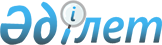 О внесении изменений в решение Айтекебийского районного маслихата от 11 января 2022 года № 147 "Об утверждении бюджета Тумабулакского сельского округа на 2022–2024 годы"
					
			С истёкшим сроком
			
			
		
					Решение Айтекебийского районного маслихата Актюбинской области от 12 сентября 2022 года № 248. Прекращено действие в связи с истечением срока
      Айтекебийский районный маслихат РЕШИЛ:
      1. Внести в решение Айтекебийского районного маслихата "Об утверждении бюджета Тумабулакского сельского округа на 2022-2024 годы" от 11 января 2022 года № 147 следующие изменения:
      пункт 1 изложить в новой редакции:
      "1. Утвердить бюджет Тумабулакского сельского округа на 2022-2024 годы согласно приложениям 1, 2 и 3 соответственно, в том числе на 2022 год в следующих объемах:
      1) доходы – 31 989,8 тысяч тенге, в том числе:
      налоговые поступления – 4 000 тысяч тенге;
      поступления трансфертов – 27 989,8 тысяч тенге;
      2) затраты – 32 004,5 тысяч тенге;
      3) чистое бюджетное кредитование – 0 тенге;
      4) сальдо по операциям с финансовыми активами – 0 тенге;
      5) дефицит (профицит) бюджета – - 14,7 тысяч тенге; 
      6) финансирование дефицита (использование профицита) бюджета – 14,7 тысяч тенге, в том числе:
      используемые остатки бюджетных средств – 14,7 тысяч тенге.";
      приложение 1 к указанному решению изложить в новой редакции согласно приложению к настоящему решению.
      2. Настоящее решение вводится в действие с 1 января 2022 года. Бюджет Тумабулакского сельского округа на 2022 год
					© 2012. РГП на ПХВ «Институт законодательства и правовой информации Республики Казахстан» Министерства юстиции Республики Казахстан
				
      Секретарь Айтекебийского районного маслихата: 

Е. Тансыкбаев
приложение к решению Айтекебийского районного маслихата от 12 сентября 2022 года № 248приложение 1 к решению Айтекебийского районного маслихата от 11 января 2022 года № 147
Категория
Категория
Категория
Категория
Сумма (тысяч тенге)
Класс
Класс
Класс
Сумма (тысяч тенге)
Подкласс
Подкласс
Сумма (тысяч тенге)
Наименование
Сумма (тысяч тенге)
І. ДОХОДЫ
31989,8
1
Налоговые поступления
4000
04
Налоги на собственность
1176
1
Налоги на имущество
58
3
Земельный налог
0
4
Налог на транспортные средства
1000
05
Поступления за использование природных и других ресурсов
2554
3
Плата за пользование земельными участками
2554
2
Неналоговые поступления
30
01
Доходы от государственной собственности
30
5
Доходы от аренды имущества, находящегося в государственной собственности
30
4
Поступления трансфертов
27989,8
02
Трансферты из вышестоящих органов государственного управления
27989,8
3
Трансферты из районного (города областного значения) бюджета
27989,8
Функциональная группа
Функциональная группа
Функциональная группа
Функциональная группа
Функциональная группа
Сумма (тысяч тенге)
Функциональная подгруппа
Функциональная подгруппа
Функциональная подгруппа
Функциональная подгруппа
Сумма (тысяч тенге)
Администратор бюджетных программ
Администратор бюджетных программ
Администратор бюджетных программ
Сумма (тысяч тенге)
Программа
Программа
Сумма (тысяч тенге)
Наименование
Сумма (тысяч тенге)
II. ЗАТРАТЫ
32004,5
01
Государственные услуги общего характера
28004,5
1
Представительные, исполнительные и другие органы, выполняющие общие функции государственного управления
28004,5
124
Аппарат акима города районного значения, села, поселка, сельского округа
28004,5
001
Услуги по обеспечению деятельности акима города районного значения, села, поселка, сельского округа
28004,5
07
Жилищно-коммунальное хозяйство
3600
3
Благоустройство населенных пунктов
3600
124
Аппарат акима города районного значения, села, поселка, сельского округа
3600
008
Освещение улиц населенных пунктов
500
009
Обеспечение санитарии населенных пунктов
3100
12
Транспорт и коммуникация
400
1
Автомобильный транспорт
400
124
Аппарат акима города районного значения, села, поселка, сельского округа
400
013
Обеспечение функционирования автомобильных дорог в городах районного значения, селах, поселках, сельских округах
400
III. Чистое бюджетное кредитование
0
Бюджетные кредиты
0
IV. Сальдо по операциям с финансовыми активами
0
V. Дефицит (профицит) бюджета
-14,7
VI. Финансирование дефицита (использование профицита) бюджета
14,7
Категория
Категория
Категория
Категория
Сумма (тысяч тенге)
Класс
Класс
Класс
Сумма (тысяч тенге)
Подкласс
Подкласс
Сумма (тысяч тенге)
Наименование
Сумма (тысяч тенге)
8
Используемые остатки бюджетных средств
14,7
01
Остатки бюджетных средств
14,7
1
Свободные остатки бюджетных средств
14,7